FEDERATION CONFERENCE – LIVERPOL 2018On behalf of all members in the Region, it gives me great pleasure to welcome you all to Liverpool to this Conference with the theme of:‘Empower today, Enable tomorrow’The conference committee have worked hard to not only secure this splendid venue, in a vibrant city, but also to conjure up an array of speakers to deliver a varied, interesting, and entertaining programme for everyone.So – enjoy your visit.   Meet up with old friends and make new ones.Remember – Soroptimists do always work hard, but we also have fun!In friendshipMaureen HowarthMay 2018 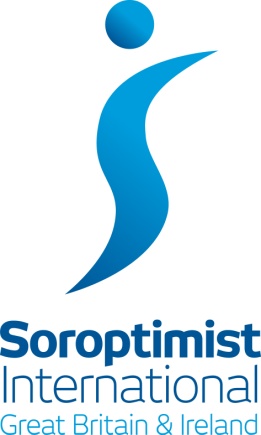 Region ofNorth West England & the Isle of ManRegional President:Maureen Howarth